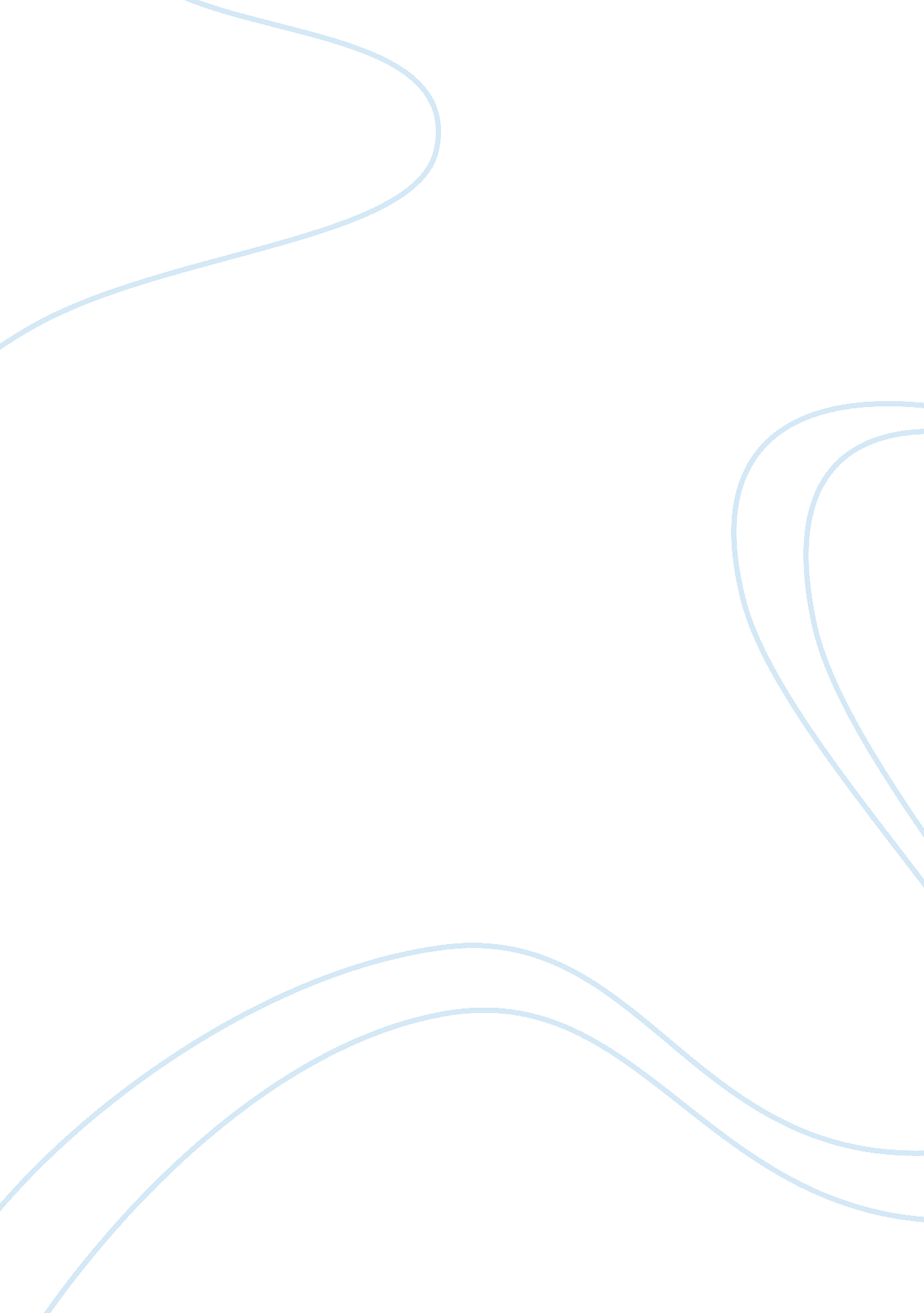 Assignment exampleSociology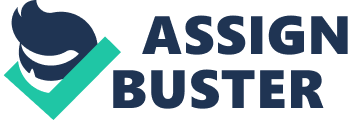 Effects of White Savior Stories Negativity or Positivity of ‘ White Savior’ Stories ‘ White Savior’ Hollywood stories have aglimpse of both positive and negative perceptions on viewers’ minds. Such stories normally depict a superior person helping the less unfortunate person(s) out of their situations. These stories are always one-sided, which should not be the case. They offer viewers with only one perspective view of the savior neglecting the perspective of the person to be saved. 
Looking at the two movies, Avatar and The Blind Side, dominance group is portrayed to have what it takes to save the subordinate one. This is negatively represented because even the less fortunate does have certain measures to help them out of their situations, which are not brought out in the movies. In the movie, the blind side, the story mostly dwell on the life of Leigh Anne who is determine to save a young man from the street and his drug addicted mother. It does not significantly touch on the young man’s perspective. Similarly, the movie avatar depicts life of a marine who becomes leader and hero among the Na’vi. 
The whole representation of the two movies portrays negatively the inability of particular persons to solve their own plight and that they can only get assistance from ‘ outsiders’ with superior abilities. 
Justification of Historical Events 
The concepts and terms of ‘ white savior’ had been used to justify certain events. When white settlers arrived in the US, they championed for the removal of Native Americans (Indians) from their ancestral lands for cultivation. They believed they had superior crops such as cotton that could do better and help spread their ‘ superior’ ways of life. It left a trail of tears on its wake. Again, the term of manifest destiny was used by those who wanted to conquer and secure new territories such as Cuba and Mexicans land. White Americans believed it was their mission to expand their civilization beyond their borders. 
Reference 
Raskoff, Sally. “ Dominance and Disadvantage: Avatars and Blind Sides.” Everyday sociology blog. W. W. Norton. 25 January 2010. Web. 23 March 2013. 